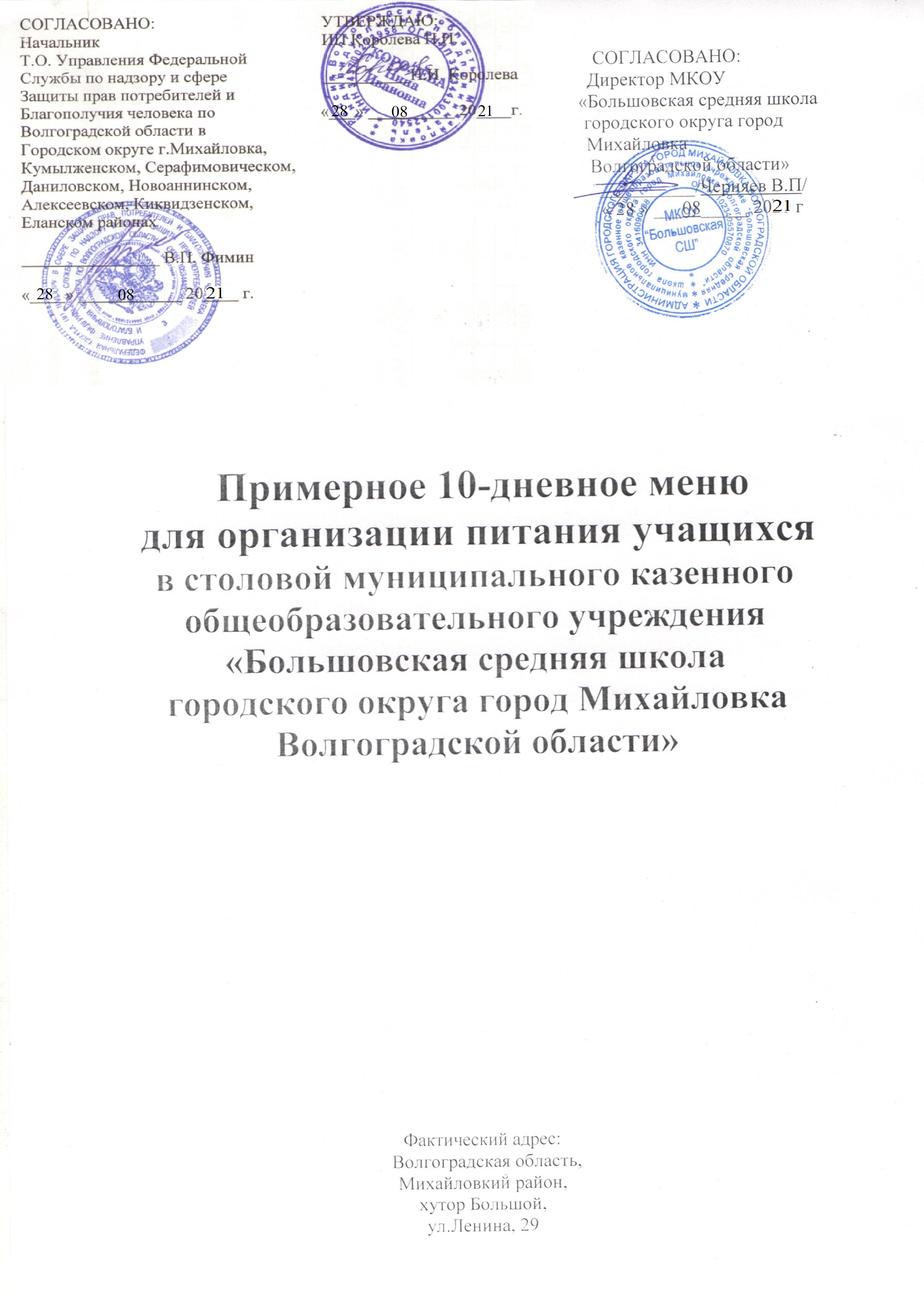 Примерное меню и пищевая ценность приготовляемых блюдДень: понедельник          Неделя: первая            Сезон: осенне-зимний            Возрастная категория: дети с 12 лет и старшеПримерное меню и пищевая ценность приготовляемых блюдДень: вторник         Неделя: первая                     Сезон: осенне-зимний            Возрастная категория: дети с 12 лет и старшеПримерное меню и пищевая ценность приготовляемых блюдДень: среда          Неделя: первая                  Сезон: осенне-зимний            Возрастная категория: дети с 12 лет и старшеПримерное меню и пищевая ценность приготовляемых блюдДень: четверг          Неделя: первая                        Сезон: осенне-зимний            Возрастная категория: дети с 12 лет и старшеПримерное меню и пищевая ценность приготовляемых блюдДень: пятница          Неделя: первая                  Сезон: осенне-зимний            Возрастная категория: дети с 12 лет и старшеПримерное меню и пищевая ценность приготовляемых блюдДень: понедельник          Неделя: вторая                   Сезон: осенне-зимний            Возрастная категория: дети с 12 лет и старше Примерное меню и пищевая ценность приготовляемых блюдДень: вторник          Неделя: вторая                   Сезон: осенне-зимний            Возрастная категория: дети с 12 лет и старше Примерное меню и пищевая ценность приготовляемых блюдДень: среда           Неделя: вторая                   Сезон: осенне-зимний            Возрастная категория: дети с 12 лет и старшеПримерное меню и пищевая ценность приготовляемых блюдДень: четверг          Неделя: вторая                         Сезон: осенне-зимний            Возрастная категория: дети с 12 лет и старшеПримерное меню и пищевая ценность приготовляемых блюдДень: пятница          Неделя: вторая            Сезон: осенне-зимний            Возрастная категория: дети с 12 лет и старшеСн. 1 хлеб из пшеничной муки высшего сорта, формовой «Пшеничный» ГОСТ Р 52462-2005Меню составлено по технологическим картам:- Сборника рецептур блюд и кулинарных изделий для предприятий общественного питания при общеобразовательных школах под общей редакцией В.Т. Лапшиной – 2004г.- Сборника технических нормативов - Сборник рецептур на продукцию для обучающихся во всех образовательных учреждениях/ Под ред. М.П. Могильного и В.А. Тутельяна. – М.: Москва Дели плюс, 2015-543с.№ рецПрием пищи, наименование блюдаМасса порции (г)Пищевые вещества (г)Пищевые вещества (г)Пищевые вещества (г)Энергети-ческая ценность (калл)Витамины (мг)Витамины (мг)Витамины (мг)Минеральные вещества, (мг)Минеральные вещества, (мг)Минеральные вещества, (мг)Минеральные вещества, (мг)№ рецПрием пищи, наименование блюдаМасса порции (г)БелкиЖирыУгл.Энергети-ческая ценность (калл)А (мкг)В1СCaMgPFeЗавтракЗавтракЗавтракЗавтракЗавтракЗавтракЗавтракЗавтракЗавтракЗавтракЗавтракЗавтракЗавтракЗавтрак173Каша вязкая  молочная пшенная с маслом200/106,8410,0727,042085,00,180,64,145,0131,02,58сн1Хлеб пшеничный503,950,524,1511700,05011,516,543,50,5515Сыр порциями306,968,860108780,010,2126410,501500,3382Какао с молоком2003,780,6726,012500,021,33152,225,56111,112,0338Банан 1001,50,5169600,0410,08,042,028,00,6Норма от 1818,476,6542,6180142,4240603603,4             до22,52395,75678,322517,53300754504,25Итого за завтрак23,0320,693,1965483,00,312,14439,8139,56463,616,03Обед Обед Обед Обед Обед Обед Обед Обед Обед Обед Обед Обед Обед Обед 70Овощи свежие, помидоры (соленые)1001,121,03,52000,0210,51015350,8102Суп картофельный с рисом2501,972,7112,18600,098,326,722,8560,9252Сосиска отварная1007,4611,433,6120900,09029,3113,74101,51,39302Каша гречневая рассыпчатая18010,317,3146,3729300,25017,8163244,85,47366Соус томатный500,572,14,03712,020,0107,955,7811,140,23сн1Хлеб пшеничный503,950,524,1511700,05011,516,543,50,55сн1Хлеб ржано-пшеничный603,360,6629,6413800,07013,863,6151,86686Чай с лимоном200/15/700,315,260000,0311,11,42,80,28             до31,532,5134,05949,631524,54,24201056305,95Итого за обед29,7425,71144,5798812,020,622,8131,06308,42520,9414,0Всего за день52,7746,31237,76164295,020,934,94570,86447,98984,5520,03Норма от 4546191,51356,54500,766001509008,5             до5455,2229,81627,85400,847,2720180108010,2отклонение от нормы00+7,96+14,2-354,9+0,06+27,74-29,14+267,90+9,83№ рецПрием пищи, наименование блюдаМасса порции (г)Пищевые вещества (г)Пищевые вещества (г)Пищевые вещества (г)Энергети-ческая ценность (калл)Витамины (мг)Витамины (мг)Витамины (мг)Минеральные вещества, (мг)Минеральные вещества, (мг)Минеральные вещества, (мг)Минеральные вещества, (мг)№ рецПрием пищи, наименование блюдаМасса порции (г)БелкиЖирыУгл.Энергети-ческая ценность (калл)А (мкг)В1СCaMgPFeЗавтракЗавтракЗавтракЗавтракЗавтракЗавтракЗавтракЗавтракЗавтракЗавтракЗавтракЗавтракЗавтракЗавтрак210Омлет натуральный 15011,024,822,10289324,560,080,2103,0916,14225,782,63252Колбаса вареная1007,4611,433,6120900,09029,3113,74101,51,39Икра кабачковая1001,24,737,77800,0257,5401537,50,7сн1Хлеб пшеничный503,950,524,1511700,05011,516,543,50,55376Чай с сахаром200/150,0701560000,0311,11,42,80,28338Груша 1000,40,310,34700,025,019,012,016,02,3Норма от 1818,476,6542,6180142,4240603603,4             до22,52395,75678,322517,53300754504,25Итого за завтрак24,0841,7862,86800324,560,26512,73214,074,78427,087,85Обед Обед Обед Обед Обед Обед Обед Обед Обед Обед Обед Обед Обед Обед 70Овощи свежие, огурцы (соленые)1001,121,03,52000,023,523,015,035,00,896Рассольник Ленинградский2502,025,0911,9810700,098,429,1524,256,70,93437Гуляш из филе куриного15014,638,75,71818,730,0755,658,6172,8243,31,28312Пюре картофельное1803,675,7624,5316539,780,804,544,3733,3103,91,21сн1Хлеб пшеничный503,950,524,1511700,05011,516,543,50,55сн1Хлеб ржано-пшеничный603,360,6629,6413800,07013,863,6151,86349Компот из смеси сухофруктов2001,160,3032,0113300,020,8032,533,046,000,96Норма от 2727,6114,9813,9270213,6360905405,1             до31,532,5134,05949,631524,54,24201056305,95Итого за обед32,1531,01156,4999548,511,14526,1221,08234,14535,27,49Всего за день56,2372,79219,351795373,071,4138,83435,08308,92962,2815,34Норма от 4546191,51356,54500,766001509008,5             до5455,2229,81627,85400,847,2720180108010,2отклонение от нормы+2,23+17,590+167,2-76,93+0,57+31,63-164,9+128,90+5,14№ рецПрием пищи, наименование блюдаМасса порции (г)Пищевые вещества (г)Пищевые вещества (г)Пищевые вещества (г)Энергети-ческая ценность (калл)Витамины (мг)Витамины (мг)Витамины (мг)Минеральные вещества, (мг)Минеральные вещества, (мг)Минеральные вещества, (мг)Минеральные вещества, (мг)№ рецПрием пищи, наименование блюдаМасса порции (г)БелкиЖирыУгл.Энергети-ческая ценность (калл)А (мкг)В1СCaMgPFeЗавтракЗавтракЗавтракЗавтракЗавтракЗавтракЗавтракЗавтракЗавтракЗавтракЗавтракЗавтракЗавтракЗавтрак223Запеканка из творога со сгущенным молоком150/5030,022,453,3534132,30,1210,86380,052,37429,91,33сн1Хлеб пшеничный503,950,524,1511700,05011,516,543,50,5514Масло сливочное порциями100,087,250,136640002,4030,02376Чай с сахаром200/150,0701560000,0311,11,42,80,28338Яблоки свежие1000,40,49,84700,0310,016,09,011,02,2Норма от 1818,476,6542,6180142,4240603603,4             до22,52395,75678,322517,53300754504,25Итого за завтрак9,7916,1577,8150994,80,1561,26190,2467,35218,11,71Обед Обед Обед Обед Обед Обед Обед Обед Обед Обед Обед Обед Обед Обед 70Овощи свежие, огурцы (соленые)1001,121,03,52000,023,523,015,035,00,8101Суп картофельный с пшеном2501,972,7112,18600,098,326,722,8560,88279Тефтели с рисом в томатном соусе100/6012,4612,4314,7422545,270,080,7436,8427,28137,51,32309Макароны отварные с маслом1806,6210,4236,7329400,067014,5225,444,61,33сн1Хлеб пшеничный503,950,524,1511700,05011,516,543,50,55сн1Хлеб ржано-пшеничный603,360,6629,6413800,07013,863,6151,86376Чай с сахаром200/150,0701560000,0311,11,42,80,28Кондитерское изделие503,553,235,018100,080106,534,50,5Норма от 2727,6114,9813,9270213,6360905405,1             до31,532,5134,05949,631524,54,24201056305,95Итого за обед32,3927,18141,9994320,80,4325,79149,2182,1343,037,69Всего за день42,1843,33219,81452115,60,5887,05339,44249,45561,139,4Норма от 4546191,51356,54500,766001509008,5             до5455,2229,81627,85400,847,2720180108010,2отклонение от нормы-2,82-2,6700-334,4-0,12+79,85-260,5+69,45-338,80№ рецПрием пищи, наименование блюдаМасса порции (г)Пищевые вещества (г)Пищевые вещества (г)Пищевые вещества (г)Энергети-ческая ценность (калл)Витамины (мг)Витамины (мг)Витамины (мг)Минеральные вещества, (мг)Минеральные вещества, (мг)Минеральные вещества, (мг)Минеральные вещества, (мг)№ рецПрием пищи, наименование блюдаМасса порции (г)БелкиЖирыУгл.Энергети-ческая ценность (калл)А (мкг)В1СCaMgPFeЗавтракЗавтракЗавтракЗавтракЗавтракЗавтракЗавтракЗавтракЗавтракЗавтракЗавтракЗавтракЗавтракЗавтрак726Блинчики со сгущенным молоком100/406,58,7539,2526700,160,218,7531,2578,751,75698Снежок1805,044,8618,361461,080,041,08216,025,2171,00,18338Мандарины 1000,890,28,134300,0460,034,613,011,50,26Норма от 1818,476,6542,6180142,4240603603,4             до22,52395,75678,322517,53300754504,25Итого за завтрак46,8436,82103,94948211,380,26162,15906,1117,57805,92,62Обед Обед Обед Обед Обед Обед Обед Обед Обед Обед Обед Обед Обед Обед 70Овощи свежие, помидоры (соленые)1001,121,03,52000,0210,51015350,888Щи из свежей капусты с картофелем с мясом, сметаной250/20/101,774,957,99000,0615,849,322,1490,83229Рыба, тушенная с овощами 15014,6314,935,71588,730,0755,658,6172,8243,31,28312Пюре картофельное1803,675,7624,5316539,780,804,544,3733,3103,91,21сн1Хлеб пшеничный503,950,524,1511700,05011,516,543,50,55сн1Хлеб ржано-пшеничный603,360,6629,6413800,07013,863,6151,86349Компот из смеси сухофруктов2001,160,3032,0113300,020,8032,533,046,000,96Норма от 2727,6114,9813,9270213,6360905405,1             до31,532,5134,05949,631524,54,24201056305,95Итого за обед29,130,45147,4398485,051,0936,49241,0215,83434,497,78Всего за день75,9467,27251,371932296,431,35198,641147,1333,41240,310,4Норма от 4546191,51356,54500,766001509008,5             до5455,2229,81627,85400,847,2720180108010,2отклонение от нормы+21,94+12,07+21,57+304,2-153,5+0,511+91,44+427,1+153,4+160,3+0,2№ рецПрием пищи, наименование блюдаМасса порции (г)Пищевые вещества (г)Пищевые вещества (г)Пищевые вещества (г)Энергети-ческая ценность (калл)Витамины (мг)Витамины (мг)Витамины (мг)Минеральные вещества, (мг)Минеральные вещества, (мг)Минеральные вещества, (мг)Минеральные вещества, (мг)№ рецПрием пищи, наименование блюдаМасса порции (г)БелкиЖирыУгл.Энергети-ческая ценность (калл)А (мкг)В1СCaMgPFeЗавтракЗавтракЗавтракЗавтракЗавтракЗавтракЗавтракЗавтракЗавтракЗавтракЗавтракЗавтракЗавтракЗавтрак173Каша вязкая гречневая на молоке с маслом200/106,258,9127,92217400,151013,398,1149,23,31сн1Хлеб пшеничный503,950,524,1511700,05011,516,543,50,5514Масло сливочное порциями100,087,250,136640002,4030,02376Чай с сахаром200/150,0701560000,0311,11,42,80,28338Яблоки свежие1000,40,49,84700,0310,016,09,011,02,2Норма от 1818,476,6542,6180142,4240603603,4             до22,52395,75678,322517,53300754504,25Итого за завтрак10,7517,0677,050780,00,23110,0354,3125209,56,36Обед Обед Обед Обед Обед Обед Обед Обед Обед Обед Обед Обед Обед Обед 47Салат из свежей капусты с морковью (капуста соленая)1001,758,468600,0219,8252,2416,0233,960,66102Суп картофельный с горохом2505,495,2716,514800,235,8342,735,61752,05268Котлеты домашние из говядины10014,521,6613,092565,840,1010,4230,6166,82,68366Соус томатный500,572,14,03712,020,0107,955,7811,140,23304Рис отварной1804,386,4544,0225232,40,03101,6419,673,10,63сн1Хлеб пшеничный503,950,524,1511700,05011,516,543,50,55сн1Хлеб ржано-пшеничный603,360,6629,6413800,07013,863,6151,86707Сок плодово-ягодный2001021,28800,024,014,08,014,02,8Норма от 2727,6114,9813,9270213,6360905405,1             до31,532,5134,05949,631524,54,24201056305,95Итого за обед36,6141,61148,81109817,860,56720,33124,89200,48505,0412,3Всего за день47,3658,67225,81160597,860,79830,36179,19325,48714,5418,66Норма от 4546191,51356,54500,766001509008,5             до5455,2229,81627,85400,847,2720180108010,2отклонение от нормы0+3,4700-352,10+23,16-420,8+145,4-185,4+8,46№ рецПрием пищи, наименование блюдаМасса порции (г)Пищевые вещества (г)Пищевые вещества (г)Пищевые вещества (г)Энергети-ческая ценность (калл)Витамины (мг)Витамины (мг)Витамины (мг)Минеральные вещества, (мг)Минеральные вещества, (мг)Минеральные вещества, (мг)Минеральные вещества, (мг)№ рецПрием пищи, наименование блюдаМасса порции (г)БелкиЖирыУгл.Энергети-ческая ценность (калл)А (мкг)В1СCaMgPFeЗавтракЗавтракЗавтракЗавтракЗавтракЗавтракЗавтракЗавтракЗавтракЗавтракЗавтракЗавтракЗавтракЗавтрак175Каша молочная Дружба200/106,0811,1833,4826054,80,10,96133,437,2156,70,81сн1Хлеб пшеничный503,950,524,1511700,05011,516,543,50,5514Масло сливочное порциями100,087,250,136640002,4030,02376Чай с сахаром200/150,0701560000,0311,11,42,80,28338Апельсин 1000,890,28,134300,0460,034,5513,011,500,26Норма от 1818,476,6542,6180142,4240603603,4             до22,52395,75678,322517,53300754504,25Итого за завтрак11,0719,1380,8953694,80,1960,99192,9568,1217,51,92Обед Обед Обед Обед Обед Обед Обед Обед Обед Обед Обед Обед Обед Обед 70Овощи свежие, помидоры (соленые)1001,121,03,52000,0210,51015350,8111Суп картофельный с макаронными изделиями2502,45,0813,011700,116,0827,323,857,731469Фрикадельки в томатном соусе60/5510,299,1510,414500,061,3226,1822,29128,732,2302Каша гречневая рассыпчатая18010,317,3146,3729300,25017,8163244,85,47сн1Хлеб пшеничный503,950,524,1511700,05011,516,543,50,55сн1Хлеб ржано-пшеничный603,360,6629,6413800,07013,863,6151,86376Чай с сахаром200/150,0701560000,0311,11,42,80,28Норма от 2727,6114,9813,9270213,6360905405,1             до31,532,5134,05949,631524,54,24201056305,95Итого за обед35,227,89159,7210200,040,6978,97176,02321,73637,7713,33Всего за день46,2747,02240,61155694,840,88139,96368,97389,83855,2715,25Норма от 4546191,51356,54500,766001509008,5             до5455,2229,81627,85400,847,2720180108010,2отклонение от нормы00+10,810-355,10+132,7-231,0+209,8-44,73+5,05№ рецПрием пищи, наименование блюдаМасса порции (г)Пищевые вещества (г)Пищевые вещества (г)Пищевые вещества (г)Энергети-ческая ценность (калл)Витамины (мг)Витамины (мг)Витамины (мг)Минеральные вещества, (мг)Минеральные вещества, (мг)Минеральные вещества, (мг)Минеральные вещества, (мг)№ рецПрием пищи, наименование блюдаМасса порции (г)БелкиЖирыУгл.Энергети-ческая ценность (калл)А (мкг)В1СCaMgPFeЗавтракЗавтракЗавтракЗавтракЗавтракЗавтракЗавтракЗавтракЗавтракЗавтракЗавтракЗавтракЗавтракЗавтрак173Каша  молочная манная с маслом200/104,88,230,422354,80,060,96130,6936,45157,30,6сн1Хлеб пшеничный503,950,524,1511700,05011,516,543,50,5514Масло сливочное порциями100,087,250,136640002,4030,02376Чай с сахаром200/150,0701560000,0311,11,42,80,28338Апельсин 1000,890,28,134300,0460,034,5513,011,50,26Норма от 1818,476,6542,6180142,4240603603,4             до22,52395,75678,322517,53300754504,25Итого за завтрак9,316,3579,4851394,80,1410,99171,6963,35217,63,65Обед Обед Обед Обед Обед Обед Обед Обед Обед Обед Обед Обед Обед Обед 70Овощи свежие, огурцы (соленые)1001,121,03,52000,023,523,015,035,00,882Борщ из свежей капусты с картофелем со сметаной250/101,84,9210,9310400,0510,749,726,154,61,23291Плов из птицы25022,5211,245,5737335,00,188,1745,167,42372,33сн1Хлеб пшеничный503,950,524,1511700,05011,516,543,50,55сн1Хлеб ржано-пшеничный603,360,6629,6413800,07013,863,6151,86349Компот из смеси сухофруктов2001,160,3032,0113300,020,8032,533,046,000,96Норма от 2727,6114,9813,9270213,6360905405,1             до31,532,5134,05949,631524,54,24201056305,95Итого за обед33,8818,61142,7787135,00,428,27175,2217,6425,57,33Всего за день43,1834,96222,251384129,80,5439,26346,89280,95643,110,98Норма от 4546191,51356,54500,766001509008,5             до5455,2229,81627,85400,847,2720180108010,2отклонение от нормы-1,82-11,0400-320,2-0,16+32,06-253,1+100,9-256,9+0,78№ рецПрием пищи, наименование блюдаМасса порции (г)Пищевые вещества (г)Пищевые вещества (г)Пищевые вещества (г)Энергети-ческая ценность (калл)Витамины (мг)Витамины (мг)Витамины (мг)Минеральные вещества, (мг)Минеральные вещества, (мг)Минеральные вещества, (мг)Минеральные вещества, (мг)№ рецПрием пищи, наименование блюдаМасса порции (г)БелкиЖирыУгл.Энергети-ческая ценность (калл)А (мкг)В1СCaMgPFeЗавтракЗавтракЗавтракЗавтракЗавтракЗавтракЗавтракЗавтракЗавтракЗавтракЗавтракЗавтракЗавтракЗавтрак173Каша вязкая  молочная пшенная с маслом200/106,8410,0727,042085,00,180,64,145,0131,02,58сн1Хлеб пшеничный503,950,524,1511700,05011,516,543,50,55698Ряженка 1805,044,8618,361461,080,041,08216,025,2171,00,18338Яблоки свежие1000,40,49,84700,0310,016,09,011,02,2Норма от 1818,476,6542,6180142,4240603603,4             до22,52395,75678,322517,53300754504,25Итого за завтрак16,2315,8379,355186,080,311,68247,695,7356,55,51Обед Обед Обед Обед Обед Обед Обед Обед Обед Обед Обед Обед Обед Обед 70Овощи свежие, помидоры (соленые)1001,121,03,52000,0210,51015350,8148Суп-лапша домашняя 2502,85,813,912000,0510,6349,7526,1354,631,22279Тефтели с рисом в томатном соусе100/6012,4612,4314,7422545,270,080,7436,8427,28137,51,32312Пюре картофельное1803,675,7624,5316539,780,804,544,3733,3103,91,21сн1Хлеб пшеничный503,950,524,1511700,05011,516,543,50,55сн1Хлеб ржано-пшеничный603,360,6629,6413800,07013,863,6151,86348Кисель из п/я концентратов2000,070,0423,04112001,810,10,345,40,06Кондитерское изделие503,553,235,018100,080106,534,50,5Норма от 2727,6114,9813,9270213,6360905405,1             до31,532,5134,05949,631524,54,24201056305,95Итого за обед42,8231,41176,24115481,270,9819,67235,99228,51580,811,87Всего за день59,0547,24255,59167287,351,2831,35483,59324,21937,317,38Норма от 4546191,51356,54500,766001509008,5             до5455,2229,81627,85400,847,2720180108010,2отклонение от нормы+5,50+25,79+44,2-362,6+0,44+24,15-116,4+144,20+7,18№ рецПрием пищи, наименование блюдаМасса порции (г)Пищевые вещества (г)Пищевые вещества (г)Пищевые вещества (г)Энергети-ческая ценность (калл)Витамины (мг)Витамины (мг)Витамины (мг)Минеральные вещества, (мг)Минеральные вещества, (мг)Минеральные вещества, (мг)Минеральные вещества, (мг)№ рецПрием пищи, наименование блюдаМасса порции (г)БелкиЖирыУгл.Энергети-ческая ценность (калл)А (мкг)В1СCaMgPFeЗавтракЗавтракЗавтракЗавтракЗавтракЗавтракЗавтракЗавтракЗавтракЗавтракЗавтракЗавтракЗавтракЗавтрак223Запеканка из творога со сгущенным молоком150/5030,022,453,3534132,30,1210,86380,052,37429,91,33сн1Хлеб пшеничный503,950,524,1511700,05011,516,543,50,5515Сыр порциями306,968,860108780,010,2126410,501500,3376Чай с сахаром200/150,0701560000,0311,11,42,80,28338Банан 1001,50,5169600,0410,08,042,028,00,6Норма от 1818,476,6542,6180142,4240603603,4             до22,52395,75678,322517,53300754504,25Итого за завтрак8,079,2570,2542300,210,2427,8574,65109,552,63Обед Обед Обед Обед Обед Обед Обед Обед Обед Обед Обед Обед Обед Обед 70Овощи свежие, огурцы (соленые)1001,121,03,52000,023,523,015,035,00,882Борщ из свежей капусты с картофелем2501,84,9210,9310400,0510,749,726,154,61,23493Птица, тушенная в сметанном соусе 55/5512,212,43,8617632,230,0440,7332,817,282,81,14309Макароны отварные с маслом1806,6210,4236,7329400,067014,5225,444,61,33сн1Хлеб пшеничный503,950,524,1511700,05011,516,543,50,55сн1Хлеб ржано-пшеничный603,360,6629,6413800,07013,863,6151,86699Напиток апельсино-лимонный2000,1024,2930,040,0152,011,84,7211,680,54Норма от 2727,6114,9813,9270213,6360905405,1             до31,532,5134,05949,631524,54,24201056305,95Итого за обед27,9726,23148,1194064,630,28515,73164,94191,0350,07,17Всего за день36,0435,48218,36136364,630,48525,97192,79265,65459,559,8Норма от 4546191,51356,54500,766001509008,5             до5455,2229,81627,85400,847,2720180108010,2отклонение от нормы-8,96-10,5200-385,3-0,215+18,77-407,2+85,65-440,40№ рецПрием пищи, наименование блюдаМасса порции (г)Пищевые вещества (г)Пищевые вещества (г)Пищевые вещества (г)Энергети-ческая ценность (калл)Витамины (мг)Витамины (мг)Витамины (мг)Минеральные вещества, (мг)Минеральные вещества, (мг)Минеральные вещества, (мг)Минеральные вещества, (мг)№ рецПрием пищи, наименование блюдаМасса порции (г)БелкиЖирыУгл.Энергети-ческая ценность (калл)А (мкг)В1СCaMgPFeЗавтракЗавтракЗавтракЗавтракЗавтракЗавтракЗавтракЗавтракЗавтракЗавтракЗавтракЗавтракЗавтракЗавтрак173Каша  молочная манная с маслом200/104,88,230,422354,80,060,96130,6936,45157,30,6сн1Хлеб пшеничный503,950,524,1511700,05011,516,543,50,5515Сыр порциями306,968,860108780,010,2126410,501500,3382Какао с молоком2003,780,6726,012500,021,33152,225,56111,112,0338Банан 1001,50,5169600,0410,08,042,028,00,6Норма от 1818,476,6542,6180142,4240603603,4             до22,52395,75678,322517,53300754504,25Итого за завтрак46,1932,93119,45980210,30,24112,4815,7146,93462,514,78Обед Обед Обед Обед Обед Обед Обед Обед Обед Обед Обед Обед Обед Обед 70Овощи свежие, помидоры (соленые)1001,121,03,52000,0210,51015350,8101Суп картофельный с пшеном2501,972,7112,18600,098,326,722,8560,88252Сосиска отварная1007,4611,433,6120900,09029,3113,74101,51,39312Пюре гороховое18016,368,2342,0330636,00,590113,674,03255,85,63сн1Хлеб пшеничный503,950,524,1511700,05011,516,543,50,55сн1Хлеб ржано-пшеничный603,360,6629,6413800,07013,863,6151,86686Чай с лимоном200/15/700,315,260000,0311,11,42,80,28Норма от 2727,6114,9813,9270213,6360905405,1             до31,532,5134,05949,631524,54,24201056305,95Итого за обед25,433,83133,49103412,020,39414,98150,34169,92315,177,84Всего за день71,5966,76252,942014222,320,63527,38966,04316,85777,6812,62Норма от 4546191,51356,54500,766001509008,5             до5455,2229,81627,85400,847,2720180108010,2отклонение от нормы+17,59+11,56+23,14+386,2-227,60+20,18+246,0+136,8-122,3+2,42